Ответы школьного этапа Всероссийской олимпиады школьников по экологии  для 5-6 классов2017-2018 уч. г.Максимальное  количество баллов  за олимпиадное  задание — 21.Задание №1.1) г, д ; 2) 6, е ; 3) в, д; 4) б, д; 5) в, д; 6) а, г.Задание №2.Ответ: да. Собранные в городских парках грибы не следует употреблять в пищу. В таких грибах накапливаются вредные вещества, поступающие в почву и воздух от автотранспорта, а также от расположенных рядом производственных предприятий.Ответ: нет. Частое рассечение листьев и отсутствие механической ткани характерно для водных растений.Ответ: нет. Почва — плотная среда, и быстро (как, например, на поверхности земли, в воде или воздухе) передвигаться в ней нельзя. Самые быстродвигающиеся животные живут в наземно-воздушной  среде.Ответ: да. Кенгуру и утконос — животные Австралии. Хотя утконос является полуводным животным, но на суше он также проводит значительную часть времени, следовательно, может BGT]ЭeTИTЬCЯ С KeHF    В СЛОВИЯХ ДИКОЙ П]ЭИ]ЭОДЫ.Задание №3.1.Ответ  г) является вернымВ ряде крупных городов России неоднократно предпринимались попытки регуляции численности ворон: отлов с помощью ловушек, отстрел, применение ядохимикатов, уничтожение гнезд и кладок. Как правило, эти дорогостоящие мероприятия, не говоря уж об их антигуманности, не давали ощутимого эффекта и в лучшем случае позволяли на некоторое время снизить численность ворон.Основным способом борьбы является уменьшение числа несанкционированных свалок в городской	черте,	которые	являются	основными	источниками	питания	птиц.Оценка ответов.Максимальное количество баллов за задание №1 — 6 баллов, Максимальное количество баллов за задание №2 - 12 баллов, Максимальное количество баллов за задание №3	3 балла,Максимальное  количество баллов за олимпиадное  задание  — 21Литература.Экология. 10 (11) кл.: учеб. для общеобразоват. учреждений / Н.М. Чернова, В.М. Галушин, В.М. Константинов; под ред. Н.М. Черновой. — 11-e изд., испр. — М. : Дрофа, 2007. - 302, (2) с. : ил.Снакин В.В. ЭКОЛОГИЯ И ПРИРОДОПОЛЬЗОВАНИЕ В РОССИИ. Энциклопедический словарь. — М.: Academia, 2008. — 816 с. + 16 с. вклейка - (Справочники. Энциклопедии. Словари).Колесова Е. В., Титов Е. В., Резанов А.Г. Всероссийская олимпиада шкотников по экологии/ науч. ред. Э.М. Никитин. — М.: АПКиППРО, 2005. — 168 с.Мамедов Н.М., Суравегина И.Т. Экология: учеб. Для 10(11) кл. общеобразовательных учреждений. — М.: ACT-ПPECC ШКОЛА, 2006.  304 с.Винокурова Н.Ф. Глобальная экология: учеб. Для 10-11 кл. профил. шк. — 2-е. — М.: Просвещение, 2001. — 270 с.:Ревелль П., Ревель Ч. Среда нашего  обитания:  В 4-х книгах.  Пep. с англ. — М.: Мир, 1994.— 340 с.Миллер Т. Жизнь в окружающей среде. Пep. с англ. / под ред. Ягодина Г.А. — М.: изд. группа  «Прогресс»,  «ІЈангея», 1993. 256 с.Алексеев С.В., Груздева Н.В., Муравьёв А.Г., Гущина Э.В. Практикум по экологии: учебное пособие / под ред. С.В. Алексеева. — М.: AO МДС, 1996. — 192 с.Пономарёва О.Н., Чернова Н.М. Методическое пособие к учебнику под редакцией Н.М. Черновой «Основы экологии. 10(11) класс». М.: Дрофа, 2001. — 192 с.Криксунов Е.А., В.В. Пасечник Экология. 10(11) класс: учеб. для общеобразоват. учреждений. М.: Дрофа, 2006. — 251 с.Алексеев С.В. Экология: учебное пособие для учащихся 9 класса общеобразовательных учреждений разных видов. CП6: СМИО Пpecc, 1999. — 320 с.Алексеев С.В. Экология: учебное пособие для учащихся 10(11) класса общеобразовательных учреждений  разных видов. СПб: СМИО Пpecc, 1999. — 240 с.www.rusolymp.шВиды заданийПоказатели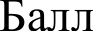 ЗаданиеlВыбор двух правильных ответов из шести предложенныхВыбраны  неправильные ответы0ЗаданиеlВыбор двух правильных ответов из шести предложенныхВыбраны правильные ответы1Задание 2Выбран  неправильный ответ0ВыборВыборВыбран правильный ответ, отсутствует обоснованиеответа  или  сформулировано ошибочное обоснование1правильного ответаВыбран правильный ответ, отсутствует обоснованиеответа  или  сформулировано ошибочное обоснование1и его обоснованиеВыбран   правильный   ответ,   частичное (неполное)обоснование ответа (без использования экологических законов, правил, закономерностей, отсутствует логика в рассуждениях, при этом ошибок, указывающих на серьёзные пробелы в знании экологии нет)2и его обоснованиеВыбран   правильный   ответ,   частичное (неполное)обоснование ответа (без использования экологических законов, правил, закономерностей, отсутствует логика в рассуждениях, при этом ошибок, указывающих на серьёзные пробелы в знании экологии нет)2Выбран правильный ответ с полным обоснованием (сиспользованием	экологических	законов,	правил, закономерностей,  обоснование логично)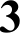 Задание 3Выбран  неправильный ответ0ВыборВыборВыбран правильный ответ, отсутствует обоснованиеответа  или  сформулировано ошибочное обоснование1правильного ответаВыбран правильный ответ, отсутствует обоснованиеответа  или  сформулировано ошибочное обоснование1и его обоснованиеВыбран   правильный   ответ,   частичное (неполное)обоснование ответа (без использования экологических законов, правил, закономерностей, отсутствует логика в рассуждениях, при этом ошибок, указывающих на серьёзные пробелы в знании экологии нет)2и его обоснованиеВыбран   правильный   ответ,   частичное (неполное)обоснование ответа (без использования экологических законов, правил, закономерностей, отсутствует логика в рассуждениях, при этом ошибок, указывающих на серьёзные пробелы в знании экологии нет)2Выбран правильный ответ с полным обоснованием (сиспользованием	экологических	законов,	правил, закономерностей,  обоснование логично)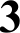 